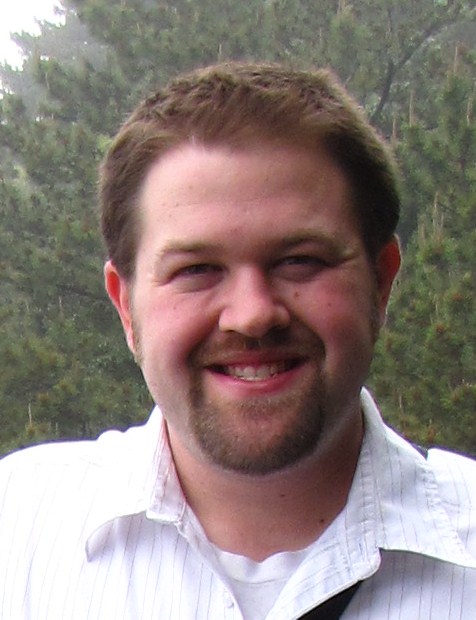 ObjectiveTo obtain a teaching position in Denver Public School DistrictSkillsCurriculum design and development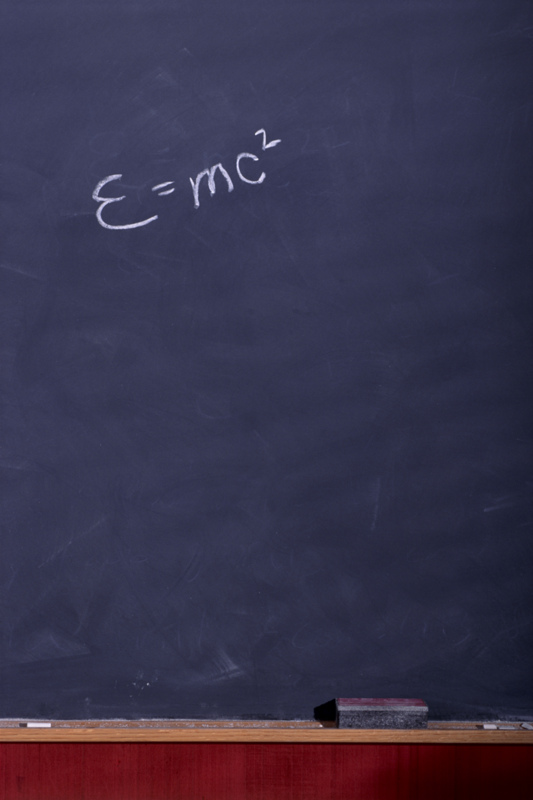 Interactive LearningDifferentiated InstructionMulticultural AwarenessStudent Centered LearningPositive Reinforcement Style Classroom ManagementTechnology Driven LessonsStudent MotivationEducationMasters Degree in Secondary Education at University of PhoenixGraduated 2008Bachelors Degree in History at Metropolitan State College of DenverGraduated 2004Minor in GeographyMember of Fencing SquadTeachingExperienceVolunteerServicesEndorsementsLead Teacher at POLY School, Ilsan, South KoreaSept 2012- CurrentResponsibilities included:Teaching English language learners from pre-k to 5th grade.Creating innovative and engaging lessons to encourage lesson comprehension.Working with Korean co-teachers and staff in creating lessons and event days. Training incoming staff and providing ongoing support for teachers.Creating effective classroom management strategies andreinforcing positive behavior.Interventionist at Creative Perspectives Inc. Autism Centers of ColoradoDec 2011-August 2012Responsibilities included:Implementing ILPs and IEPs  for clients with Autism and Aspergers SyndromeProviding therapy for clients ranging from 3-14 years of ageProviding families with feedback and strategies to increase desired behaviors and decrease unwanted tendenciesDesigning activities and tasks to assist clients in mastering cognitive and  behavioral goalsLead Teacher at KNOX School, Pyeongchon, South KoreaSept 2008- Oct 2011Responsibilities included:Teaching multiple subjects at a private English immersion schoolInstructing preschool to middle school aged students in a productive and fun environment Developing lessons and curriculum based of proven North American curriculumCreating new programs/classes to promote English skill developmentProviding training and ongoing support for new teachersPrivate TutorJan 2011- Oct 2011Responsibilities included:Helping 6th grade level students improve test scores and prepare  for TOEFL and TOESL examinationsHelping adult learners improve their English speaking and writingHelping acclimate adult learners to life in the United States Student Teacher at Oberon Middle School, Jefferson County CO, USAJan 2008- May 2008Responsibilities included:Curriculum DevelopmentTeaching State and District StandardsTeaching to a variety of ILP and IEPTeaching to a variety of learning styles and abilitiesUsing multiple tools to assess student learningIncorporating current technology into lessonsClassroom managementPreschool Instructor for the City of WestminsterSept 2001– Aug 2008Responsibilities included:Lesson PlanningChildren SupervisionKindergarten PreparationParental RelationsComplying with State Licensing RequirementsSummer Camp Leader for the City of WestminsterJune 2000- Aug 2006Responsibilities included:Developing mental and physical activitiesObservation of children age 6-15 Working with team members to ensure camp safetyComplying with State Licensing StandardsCPR/First Aid CertificationVolunteer ESL Teacher at Korean Presbyterian Church of North DenverMarch 2012-September 2013Volunteer Judge for National History Day, Jefferson County Public SchoolsSpring 2007State of Colorado Initial Teacher License License # 8673Social Studies Education (7-12)Elementary EducationAmerican Red Cross CPR/First Aid Certified